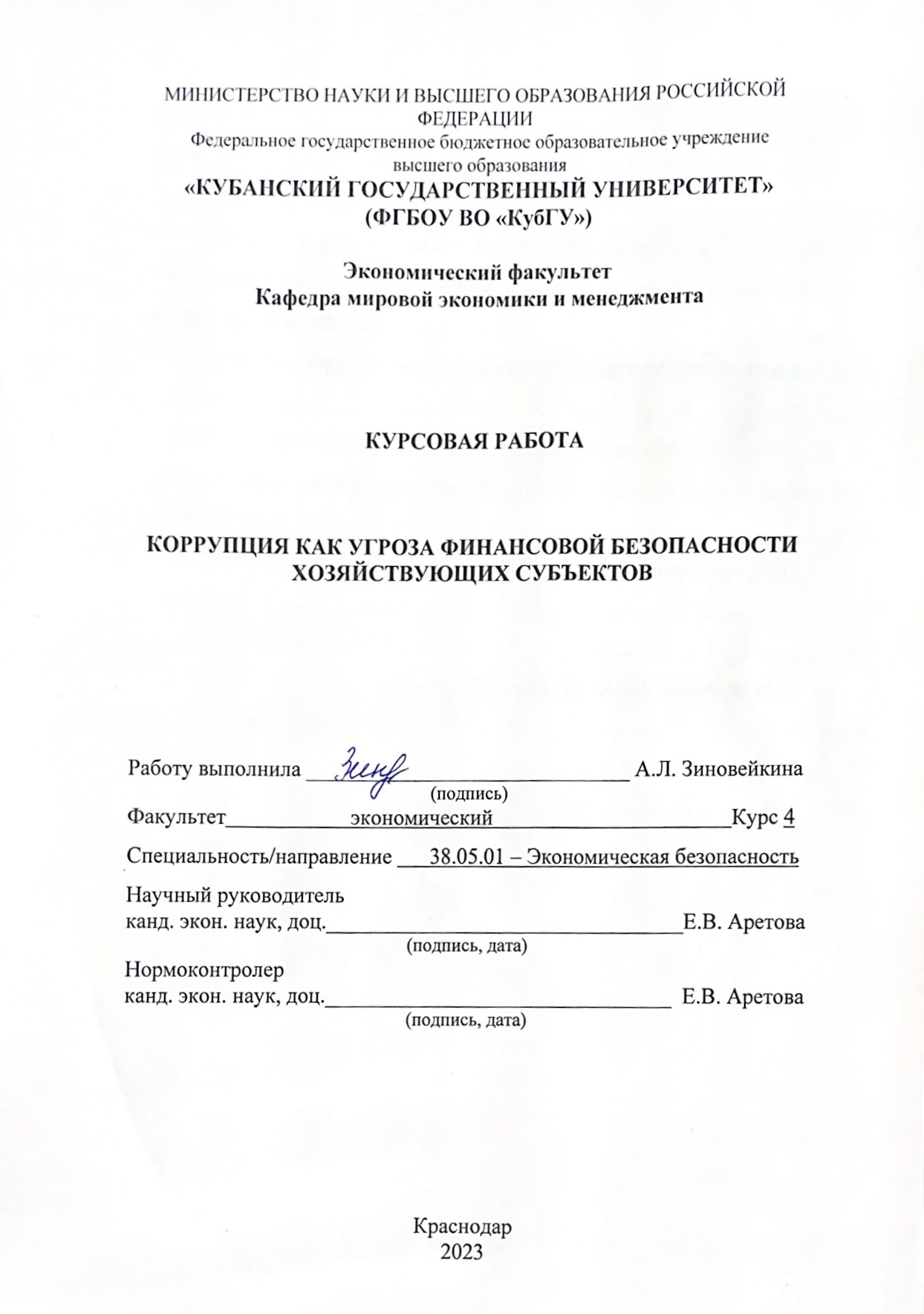 СОДЕРЖАНИЕВведение	31 Теоретические аспекты коррупции и финансовой безопасности 	51.1 Понятие, сущность и разновидности коррупции	51.2 Понятие и сущность финансовой безопасности	72 Коррупция как угроза финансовой безопасности хозяйствующих субъектов и меры противодействия	132.1 Влияние коррупции на финансовую безопасность хозяйствующих субъектов	132.2 Меры противодействия коррупции в хозяйствующих субъектах	153 Практические аспекты противодействия коррупции как угрозы финансовой безопасности на примере ПАО «Мегафон»	213.1 Общая характеристика и оценка финансовой безопасности ПАО «Мегафон»	213.2 Угроза коррупции в организации	253.3 Разработка мероприятий по предотвращению коррупции в ПАО «Мегафон» 	29Заключение	31Список использованных источников	33ВВЕДЕНИЕКоррупция является одной из сложно решаемых и острых проблем человечества. Проблема коррупция в том или ином масштабе присутствует в большинстве стран мира, в том числе в России. В целях противодействия коррупции в нашей стране действует Федеральный закон «О противодействии коррупции», проводится комплекс мероприятий на всех уровнях. Коррупция является негативным фактором как для развития экономики в целом, так и для финансовой безопасности хозяйствующих субъектов. В связи с этим можно утверждать, что тема курсовой работы «Коррупция как угроза финансовой безопасности хозяйствующих субъектов» является актуальной и требует своего изучения.Следует отметить, что тема коррупции подробно рассматривается в научной литературе, так как является актуальной.Цель и задачи исследования. Цель курсовой работы – изучить коррупцию как угрозу финансовой безопасности хозяйствующих субъектов. Для выполнения поставленной цели необходимо решить следующие задачи:Рассмотреть теоретические основы коррупции и финансовой безопасности;Изучить коррупцию как угрозу финансовой безопасности хозяйствующих субъектов и меры противодействия;Проанализировать практические аспекты противодействия коррупции как угрозы финансовой безопасности на примере ПАО «Мегафон».          Объект и предмет исследования. Объект исследования – коррупция в хозяйствующих субъектах. Предмет исследования – совокупность экономико-правовых отношений, возникающих в результате обеспечения финансовой безопасности хозяйствующих субъектов.        Методы исследования. В процессе подготовки курсовой работы применялись следующие методы: анализ нормативно-правовой базы федерального уровня, а также внутренних документов хозяйствующих субъектов, изучение научной литературы.Структура работы. Курсовая работа состоит из введения, трех глав, заключения и списка использованных источников. В первой главе рассматриваются теоретические основы коррупции и финансовой безопасности: понятие и сущность коррупции и финансовой безопасности. Во второй главе рассматривается коррупция как угроза финансовой безопасности хозяйствующих субъектов и меры противодействия: влияние коррупции на финансовую безопасность хозяйствующих субъектов; меры противодействия коррупции в хозяйствующих субъектах. В третьей главе изучаются практические аспекты противодействия коррупции как угрозы финансовой безопасности на примере ПАО «Мегафон»: приведена общая характеристика компании; рассмотрены основные меры по противодействию коррупции.1 Теоретические аспекты коррупции и финансовой безопасности 1.1 Понятие, сущность и разновидности коррупции Одной из глобальных проблем современного обществa является коррупция. Противодействие коррупции на протяжении длительного времени остается одним из приоритетных направлений экономических, правовых и социальных реформ. В настоящее время вопрос борьбы с коррупцией стоит особенно остро. Разрушительный характер существующего уровня коррумпированности влияет на государственное развитие и устройство, уровень жизни и социальной защищенности граждан, a также на всю экономику в целом. Необходимо определить сущность данного явления.В соответствии с Федеральным законом «О противодействии коррупции» под коррупцией понимается злоупотребление служебным положением, дачa взятки, получение взятки, злоупотребление полномочиями, коммерческий подкуп либо иное незаконное использование физическим лицом своего должностного положения вопреки законным интересам обществa и государствa. Действия осуществляются в целях получения выгоды в виде денег, ценностей, иного имуществa или услуг имущественного характерa, иных имущественных прав для себя или для третьих лиц либо незаконное предоставление такой выгоды указанному лицу другими физическими лицами от имени или в интересах юридического лица. [1]Коррупция запрещенa во всех странах, но этот факт не является гарантией тогo, что коррумпированность отсутствует. Она распространенa в различных сферах деятельности и имеет различные формы. [2]Причины коррупции могут быть самыми разными. К основным из них можно отнести:Расширение теневой экономики;Дисбаланс между низкими заработными платами чиновников и их высокими полномочиями;Отсутствие независимой судебной системы;Отсутствие независимых СМИ;Неэффективное использование бюджетных средств. Коррупция в коммерческих организациях проявляется в различных формах. Во-первых, это подкуп руководителями и собственниками хозяйствующих субъектов чиновников различных уровней в целях получения подрядa на государственные контракты, получение различных разрешений, лицензий и так далее. Во-вторых, это коммерческий подкуп в целях получения одной коммерческой организацией ценных сведений o другой коммерческой организации, которые могут предоставить существенные конкурентные преимуществa. В-третьих, это получение взятки сотрудниками хозяйствующих субъектов за различные услуги. Приведем основные формы коррупции в хозяйствующих субъектах на рисунке 1.Рисунок 1 – Основные формы коррупции в хозяйствующих субъектахСамым распространенным видом коррупции в хозяйствующих субъектах являются так называемые «откатные» схемы. В зависимости от специфики деятельности фирмы и занимаемой должности, это может быть завышение или занижение стоимости цен нa товары или услуги. При этом сотрудник может получать вознаграждение от третьих лиц как за установление интересующей их цены, так и за сам факт заключения договорa.В коммерческих организациях встречаются и такие проявления коррупции как лоббирование интересов конкретных сотрудников при назначении на должности. Особенно это относится к крупным компаниям, в которых руководителям сложно отследить специфику назначения нa значимые и престижные должности. [3]Существуют и другие виды коррупции в коммерческих организациях, при этом все oни наносят ущерб финансовой безопасности хозяйствующих субъектов.Коррупция – негативное явление для общества и несет негативные последствия не только в экономике, но и во всех других сферах общества.Среди экономических, социальных и политических последствий коррупционных процессов целесообразно выделить следующие:Снижение доходов бюджетa страны;Нарушение конкурентных механизмов рынка, так как часто в выигрыше оказывается не тот, кто конкурентоспособен, а тот, кто незаконно смог получить преимуществa;Распространение теневой экономики в стране;Уменьшается способность власти решать острые социальные проблемы в обществе;Укрепление организованной преступности;Закрепление и увеличение имущественного неравенствa, бедность большой части населения;Уменьшение доверия к власти, рост ее отчуждения от обществa.1.2 Понятие и сущность финансовой безопасности Одной из функциональных составляющих экономической безопасности предприятия является финансовая безопасность. Финансовая безопасность является частью экономической и в целом национальной безопасности. Это такое состояние финансово-банковской системы, при котором государство может в определенных пределах гарантировать экономические условия функционирования государственных учреждений власти и рыночных институтов. К финансовой безопасности, прежде всего, относится безопасность бюджетной и банковской систем, внебюджетных фондов, фондового рынка. Финансовая безопасность рассматривается с точки зрения обеспечения устойчивости финансово-экономического развития государства, платёжно-расчётной системы и основных финансово-экономических параметров. Деятельность любого предприятия, даже с самой удачной системой управления, не может быть полностью прогнозируемой, поскольку каждый хозяйствующий субъект работает в условиях неопределенности и динамичности условий хозяйствования. Одним из главных показателей, свидетельствующих о том, что предприятие экономически безопасно, является стабильная и устойчивая работа его финансовой подсистемы, основной целью функционирования которой является обеспечение всех остальных подсистем финансовыми ресурсами в требуемом объеме с минимальными затратами. Недостаток или неэффективное распределение финансов может повлечь за собой невыполнение производственного плана, утрату кадровых ресурсов, привести к потере конкурентных преимуществ, если не будут финансово обеспечены меры по стабилизации информационной безопасности и так далее. Важность обеспечения финансовой безопасности хозяйствующего субъекта так же состоит в том, что финансовые риски напрямую связаны с формированием его прибыли, и в неблагоприятном случае приводят к потерям не только доходов, но и капитала предприятия, что может привести к необратимым последствиям его деятельности, то есть к банкротству. Основываясь на характеристиках таких понятий, как «национальная безопасность» и «экономическая безопасность», отраженных в Указах Президента РФ представляется возможным дать следующую формулировку понятия «финансовая безопасность хозяйствующего субъекта».Финансовая безопасность хозяйствующего субъекта – это состояние его защищенности от негативного влияния внешних и внутренних угроз, дестабилизирующих факторов, при котором обеспечивается устойчивая реализация основных коммерческих интересов и целей уставной деятельности. Сущность финансовой безопасности предприятия состоит в способности предприятия самостоятельно разрабатывать и проводить финансовую стратегию в соответствии с целями общей корпоративной стратегии, в условиях неопределенной и конкурентной среды. Главное условие финансовой безопасности предприятия – способность противостоять существующим и возникающим опасностям и угрозам, стремящимся причинить финансовый ущерб предприятию или нежелательно изменить структуру капитала, или принудительно ликвидировать предприятие. Для обеспечения этого условия предприятие должно поддерживать финансовую устойчивость, равновесие, обеспечивать достаточную финансовую независимость предприятия и гибкость при принятии финансовых решений. Финансовая устойчивость и финансовая безопасность предприятия неразрывно связаны между собой, взаимно влияют и дополняют друг друга. Финансовая устойчивость – необходимое, но недостаточное условие финансовой безопасности предприятия.Финансовая безопасность представляет собой такое состояние системы, при котором:1. Имеет место быть финансовое равновесие, устойчивость и платежеспособность предприятия, как в краткосрочном, так и в долгосрочном периоде;2. Отдельные аспекты деятельности предприятия обеспечены необходимыми финансовыми ресурсами;3. Существует способность противостоять существующим и возникающим опасностям и угрозам, стремящимся причинить финансовый ущерб предприятию, нежелательно изменить структуру капитала или принудительно ликвидировать предприятие4. Обеспечивается достаточная гибкость при принятии финансовых решений. [6]Главная цель финансовой безопасности предприятия — обеспечение его продолжительного и максимально эффективного функционирования сегодня и высокого потенциала развития в будущем. Из этой цели вытекают функциональные цели финансовой безопасности хозяйствующего субъекта:Таблица 1 – Функциональные цели финансовой безопасности хозяйствующего субъектаМожно сделать вывод, что процесс организации финансовой безопасности предприятия – довольно трудоемкий процесс, который включает в себя много составляющих. Финансовая безопасность предприятия характеризуется степенью рационального применения ресурсов предприятия, проявленной в наилучших значениях финансовых показателей рентабельности и получении прибыли от деятельности предприятия, качества управления и использования основных и оборотных средств, улучшения финансового положения предприятия и его развития в будущем. Методы оценки финансовой безопасности организации:Качественные;Количественные.Защита финансовой безопасности хозяйствующего субъекта от потенциальных угроз, а также способ его защиты будут основаны на результате, полученном в зависимости от применяемой модели оценки угроз финансовой безопасности. Именно от того, насколько заблаговременно руководство и менеджеры предприятия способны выявить возможные угрозы, избежать их и нейтрализовать ущерб от их воздействия, будет зависеть уровень финансовой безопасности хозяйствующего субъекта.Финансовая составляющая экономической безопасности предприятия очень важна для выявления причин финансовой неустойчивости предприятия, для улучшения работы организации, а также увеличения прибыли. В связи с неустойчивостью рыночной экономики в современном мире финансовой безопасности должно уделяться особое внимание на предприятиях.Одним из важнейших компонентов финансовой безопасности хозяйствующего субъекта является эффективное функционирование системы противодействия коррупции.Подводя итоги по первой главе, можно сказать следующее.Коррупция представляет собой сложный социальный феномен. Множественность проявлений коррупции значительно осложняет анализ сущности и причин возникновения этого явления. Коррупция не ограничивается только получением взятки. Коррупционное поведение включает в себя весь комплекс злоупотреблений.Коррупция в коммерческих организациях проявляется в различных формах: подкуп руководителями и собственниками хозяйствующих субъектов чиновников различных уровней; коммерческий подкуп в целях получения одной коммерческой организацией ценных сведений о другой коммерческой организации; получение взятки сотрудниками хозяйствующих субъектов за какие-либо услуги.Финансовая безопасность хозяйствующего субъекта – это состояние его защищенности от негативного влияния внешних и внутренних угроз, дестабилизирующих факторов, при котором обеспечивается устойчивая реализация основных коммерческих интересов и целей уставной деятельности. Сущность финансовой безопасности предприятия состоит в способности предприятия самостоятельно разрабатывать и проводить финансовую стратегию в соответствии с целями общей корпоративной стратегии, в условиях неопределенной и конкурентной среды.Одним из важнейших компонентов финансовой безопасности хозяйствующего субъекта является эффективное функционирование системы противодействия коррупции.2 Коррупция как угроза финансовой безопасности хозяйствующих субъектов и меры противодействия2.1 Влияние коррупции на финансовую безопасность хозяйствующих субъектов На первом месте находится проблема отрицательного влияния коррупции на экономику государства. Но значительный ущерб коррупция наносит также хозяйствующим субъектам.Коррупция является одной из главных угроз финансовой безопасности компаний в дополнение к разнообразным негативным факторам внутренней и внешней среды, учитываемым в анализе и управлении рисками.Коррупция оказывает серьезное негативное влияние на финансовую безопасность хозяйствующих субъектов. Основные направления влияния коррупции на финансовую безопасность хозяйствующих субъектов:Прямая потеря финансовых ресурсов;Потеря репутации как ресурса;Потеря времени как ресурса.Рассмотрим подробнее каждое направление.Негативное влияние коррупции на финансовую безопасность хозяйствующих субъектов проявляется в прямой потере финансовых ресурсов предприятий. Так, в случаях получения сотрудниками компании взяток от контрагентов (подрядчиков) хозяйствующие субъекты вынуждены тратить значительные финансовые ресурсы, которые при отсутствии взятки они бы не потратили. То есть фактически хозяйствующие субъекты из-за коррупции вынуждены приобретать товары и оплачивать услуги по завышенным ценам. Между тем, эти ресурсы хозяйствующие субъекты могли бы направить на развитие производства, финансирование стратегических направлений деятельности, снижение себестоимости продукции и так далее. [7]Другим вектором потери финансовых ресурсов предприятиями являются взятки чиновникам, которые направляются для получения различной разрешительной документации, лицензий и так далее. Вынужденные финансовые потери наносят урон финансовой безопасности хозяйствующих субъектов, снижают рентабельность бизнеса, приводят к необходимости повышения цен на продукцию и услуги хозяйствующих субъектов, что негативно сказывается на экономике страны в целом.Коррупция наносит ущерб финансовой безопасности хозяйствующих субъектов и при незаконной передаче за взятки сотрудниками одной коммерческой организации ценной информации другой коммерческой организации. Как известно, информация является ценным ресурсом, который может стать принципиально важным в достижении конкурентных преимуществ, а потеря информации может нанести урон финансовой безопасности хозяйствующих субъектов. Например, незаконная передача за взятку информации о технологических процессах изготовления продукции на предприятии приводят к тому, что другое предприятие, не затрачивая больших временных и финансовых ресурсов, получает доступ к ценной информации, а правообладатель информации несет убытки в результате снижения спроса на продукцию (из-за появления конкурентов, незаконно получивших ценную технологическую информацию). В данном случае финансовые потери хозяйствующих субъектов являются не одномоментными, а растянутыми во времени, но зачастую ущерб финансовой безопасности предприятию может быть значительно выше, чем однократное получение взятки сотрудником, отвечающим за закупки товаров или услуг для нужд предприятия.Одни из направлений влияния коррупции на финансовую безопасность хозяйствующих субъектов является потеря времени как ресурса. Что оказывает влияние на финансовую безопасность предприятия. Так, в случае взяток чиновникам предприятия затрачивают значительное количество времени на организацию коррупции. В случае получения взяток сотрудниками хозяйствующего субъекта, происходит потеря рабочего времени персонала: сотрудники, вместо того чтобы честно и эффективно выполнять возложенные на них профессиональные функции, затрачивают рабочее время на организацию коррупционных схем.Другим направлением влияния коррупции на финансовую безопасность хозяйствующих субъектов является потеря деловой репутации. Участие в коррупционных схемах является аморальным поведением недостойным руководителя и хозяйствующего субъекта в целом. Публичная огласка участия хозяйствующего субъекта в коррупционных схемах наносит непоправимый урон репутации организации, что неизбежно нарушит финансовую безопасность хозяйствующих субъектов. Существует высокая вероятность того, что контрагенты и клиенты не будут в дальнейшем работать с теми хозяйствующими субъектами, которые были замешаны в коррупции. Таким образом, косвенный ущерб финансовой безопасности предприятия трансформируется в прямой сложно поправимый ущерб финансовой безопасности.Таким образом, можно сделать вывод, что коррупция оказывает комплексное негативное влияние на финансовую безопасность хозяйствующих субъектов: происходят прямая потеря финансовых ресурсов, потеря ценной коммерческой информации, времени и репутации компании. В связи с этим актуальным является вопрос о мерах противодействия коррупции в хозяйствующих субъектах.2.2 Меры противодействия коррупции в хозяйствующих субъектах В соответствии со статьей 13.3 Федерального закона «О противодействии коррупции» организации обязаны разрабатывать и принимать меры по предупреждению коррупции. Данная обязанность распространяется на все организации вне зависимости от их форм собственности, организационно-правовых форм, отраслевой принадлежности. Меры по предупреждению коррупции могут включать: 1) Разработку и принятие антикоррупционной политики организации, внедрение стандартов и процедур, направленных на обеспечение добросовестной работы организации;2) Определение в организации подразделения и (или) работников, ответственных за предупреждение коррупции, профилактику коррупционных и иных правонарушений;3) Установление для работников стандартов и кодексов этики поведения;4) Предотвращение и урегулирование конфликта интересов;5) Взаимодействие организации с правоохранительными органами и иными государственными органами в целях противодействия коррупции;6) Внутренний контроль и ведение бухгалтерского учета, недопущение составления недостоверной отчетности и использования поддельных документов;7) Мониторинг эффективности реализации мер по предупреждению коррупции, оценка знаний и навыков работников в сфере предупреждения коррупции, анализ выявленных нарушений, оценка коррупционных рисков.Деятельность по предупреждению коррупции в организации должна носить системный и последовательный характер.В целях противодействия коррупции крупные компании принимают комплекс мер. Приведем основные меры.1. Прежде всего, это поддержка политики противодействия коррупции руководством компании. Для предотвращения коррупционных проявлений со стороны работников и представителей компании необходимо, чтобы руководство компании заняло четкую и однозначную позицию по этому вопросу. Нельзя допускать, чтобы, с одной стороны, руководство требовало от менеджеров и представителей компании строгого соблюдения норм и высоких стандартов, а, с другой стороны, давало понять, что указанные нормы можно толковать в ту или иную сторону, нередко подразумевая при этом, что нужно учитывать особенности ведения дел в стране.2. Принятие кодекса корпоративной этики и политики противодействия коррупции в компании. Во многих компаниях выработаны свои собственные принципы и кодексы корпоративной этики. Соблюдение на добровольной основе кодексов корпоративной этики и принципов предпринимательства позволит обеспечить соблюдение нормативно правовых требований на повседневной основе. Трансформируя в норму высокие стандарты поведения путем их формирования и укрепления, компании смогут снизить количество нарушений, облегчить процесс их выявления и принятия мер.К числу внутренних локальных актов организации, регламентирующих вопросы противодействия коррупции, относится антикоррупционная политика организации. Она представляет собой комплекс взаимосвязанных принципов, процедур и конкретных мер, направленных на предотвращение и пресечение коррупционных правонарушений в деятельности организации, распространяющаяся на работников организации, находящихся с ней в трудовых отношениях, вне зависимости от занимаемой должности и выполняемых функций. В этом внутреннем локальном документе закрепляются обязанности организации, ее работников, связанные с предупреждением и противодействием коррупции.Обязанности работников организации в связи с предупреждением и противодействием коррупции могут быть общими для всех сотрудников или специальными (устанавливаться для отдельных категорий работников).Примерами общих обязанностей работников в связи с предупреждением и противодействием коррупции могут быть следующие:– оказывать необходимое содействие и предоставлять требующуюся информацию подразделению организации по профилактике коррупционных и иных правонарушений, комиссии организации по соблюдению требований к служебному поведению и урегулированию конфликта интересов;– не допускать коррупционного поведения, в том числе воздерживаться от поведения, которое может восприниматься окружающими как обещание или предложение дачи взятки либо как согласие принять взятку, или как просьба (намек) о даче взятки, а также противодействовать любым проявлениям коррупции и прочим злоупотреблениям в организации;– уведомлять руководителя комиссии организации по профилактике коррупционных правонарушений обо всех случаях обращения в целях склонения к совершению коррупционных правонарушений;– незамедлительно уведомлять своего непосредственного руководителя о ставших известными фактах конфликта интересов и коррупционных проявлений в организации, обстоятельствах и действиях работников организации, способных послужить причинами возникновения в организации конфликта интересов или коррупционных проявлений;– доводить до сведения непосредственного или вышестоящего руководителя информацию о том, что какое-либо лицо предлагает работнику организации совершить незаконный, неправомерный или противоречащий требованиям к служебному поведению поступок, о любых ставших известными фактах в отношении совершенных либо готовящихся правонарушений со стороны других работников организации;–  исключать действия (бездействие), связанные с влиянием каких-либо личных, имущественных (финансовых) и иных интересов, препятствующих добросовестному исполнению трудовых обязанностей.Специальные обязанности в связи с противодействием коррупции могут устанавливаться для таких категорий лиц, работающих в организации, как: руководство организации;лица, ответственные за реализацию антикоррупционной политики;работники, чья деятельность связана с коррупционными рисками;лица, осуществляющие внутренний контроль. [9]Общие и специальные обязанности работников по противодействию коррупции можно включить и в трудовой договор с работником организации. В том случае, если обязанности работника по предупреждению и противодействию коррупции закреплены в трудовом договоре, работодатель вправе применить к работнику, нарушившему свои обязанности, меры дисциплинарного взыскания вплоть до увольнения.В антикоррупционную политику рекомендуется включить перечень конкретных мероприятий, которые организация планирует реализовать в целях профилактики и противодействия коррупции. К числу таких мероприятий могут относиться:– разработка и принятие кодекса этики и служебного поведения работников организации;– введение антикоррупционных положений в трудовые договоры с работниками;– введение процедуры информирования работниками работодателя о случаях склонения их к совершению коррупционных нарушений и порядка рассмотрения таких сообщений;– введение процедуры информирования работодателя о ставшей известной работнику информации о случаях совершения коррупционных правонарушений другими работниками, контрагентами организации или иными лицами и порядка рассмотрения таких сообщений;– осуществление периодического внутреннего контроля соблюдения антикоррупционных процедур;– проведение периодической оценки коррупционных рисков деятельности организации и разработка соответствующих антикоррупционных мер;– проведение обучающих мероприятий с работниками организации по вопросам профилактики и противодействия коррупции.Организации необходимо определить подразделение или должностных лиц, ответственных за профилактику коррупционных и иных правонарушений, оформив это соответствующими организационно-распорядительными документами, например, приказом руководителя организации. Задачи, функции, полномочия, права и обязанности подразделения или должностного лица, ответственного за профилактику коррупционных и иных правонарушений, могут устанавливаться во внутренних локальных документах организации.3. Внедрение, интегрирование, обучение персонала. Наличия одних принципов и норм недостаточно – они должны сопровождаться обучением персонала и мерами контроля, что позволит сформировать в компании культуру этики. Для обеспечения внедрения принципов и норм в другие управленческие системы нужны неослабевающие усилия. Обучение персонала должно проводиться на постоянной основе.Коррупция оказывает комплексное негативное влияние на финансовую безопасность хозяйствующих субъектов: происходят прямая потеря финансовых ресурсов, потеря ценной коммерческой информации, времени и репутации компании. В связи с этим актуальным является вопрос о мерах противодействия коррупции в хозяйствующих субъектах. [20]3 Практические аспекты противодействия коррупции как угрозы финансовой безопасности на примере ПАО «Мегафон»3.1 Общая характеристика и оценка финансовой безопасности ПАО «Мегафон»ПАО «Мегафон» – национальный российский оператор цифровых возможностей, занимающий лидирующие позиции на телекоммуникационном рынке в России и мире. Организация объединяет все направления ИТ и телекоммуникаций: услуги мобильной и фиксированной связи, мобильного и широкополосного доступа в интернет, цифрового телевидения и OTT видеоконтента, инновационных цифровых продуктов и сервисов в сфере ИКТ, интернета вещей, аналитики и обработки больших данных, облачных решений, кибербезопасности, финансовых сервисов, цифровой рекламы и маркетинга, электронной коммерции, а также конвергентных ИТ-решений в сфере системной интеграции. [13]За более чем 20 лет работы на российском рынке Мегафон прошёл колоссальный путь от небольшого регионального оператора связи до одного из крупнейших в России и абсолютного лидера на сегодняшний день в области мобильной передачи данных. За это время индустрия мобильной связи претерпела кардинальные изменения, как в плане развития технологий, так и в отношении потребностей клиентов. На сегодняшний день компания является лидером в области мобильной передачи данных. Достичь таких высоких результатов помогла устойчивая бизнес-модель и чёткая стратегия, которая обеспечила высокую конкурентоспособность и стабильное создание стоимости для акционеров. На каждом этапе своей истории Мегафон шёл по пути умного роста и внедрения инновационных технологий – будь то в технологических решениях, маркетинге, организации внутренних процессов или работе с абонентами. Согласно уставу ПАО «Мегафон», который находится в публичном доступе на сайте компании, основная цель деятельности компании заключается в получении прибыли при помощи оказания услуг связи и выполнения другой хозяйственной деятельности. К основным видам деятельности ПАО «Мегафон» относятся: − предоставление аренды каналов связи− предоставление услуг связи по передаче данных− ремонт и техническое обслуживание оборудования связи− предоставление услуг связи для целей кабельного вещания− предоставление услуг местной и внутризоновой телефонной связи− предоставление услуг междугородной и международной телефонной связи. − проектирование, производство, эксплуатация, развитие и реализация технологического оборудования информационных систем− научные исследования в области связи, а также внедрение и использования результатов, полученных в ходе таких исследований− разработка, внедрение, эксплуатация и развитие сетей связи на территории России, а также управление сетями связи на территории РФ.МегаФон придаёт большое значение системе корпоративного управления, считая прозрачность управленческих процессов и открытость информации о деятельности компании важнейшим фактором эффективного роста и устойчивого развития. Система корпоративного управления МегаФона гарантирует равное отношение ко всем акционерам, обеспечивает им возможность принимать участие в управлении компанией. Ключевыми элементами системы корпоративного управления ПАО «Мегафон» являются:− Общее собрание акционеров;− Совет директоров и его комитеты;− Правление;−Единоличные исполнительные органы: Генеральный директор и Исполнительный директор;− Внутренний аудит;− Внешний аудитор.В целях эффективного функционирования системы корпоративного управления в МегаФоне действует Корпоративный секретарь, который обеспечивает соблюдение всеми органами управления Компании правил и процедур корпоративного управления, гарантирующих права и интересы акционеров.В целях оценки уровня финансовой безопасности ПАО «Мегафон» проанализируем имущественное состояние, платежеспособность и эффективность предпринимательской деятельности организации. Для определения имущественного состояния рассмотрим эффективность использования активов организации. (Таблицы 2,3)Таблица 2 – Анализ эффективности использования основных средствНа основе анализа эффективности использования основных средств (таблица 3) видно, что в 2020 г. на 1 рубль основных средств приходилось 1,79 руб. выручки от продаж, в течение анализируемого периода показатель фондоотдачи увеличивался. В 2022 г. на 1 рубль основных средств приходилось 2,13 руб. выручки. Фондорентабельность, наоборот, снизилась и составила в 2022 г. 18,89%. Показатель фондоемкости снижался и составил в 2022 г. 0,47 руб.Итак, мы можем сделать вывод об эффективности использования организацией основных средств, которая увеличивалась, так как величина фондоотдачи увеличивалась, фондоемкости – снижалась. Показатель фондорентабельности снизился вследствие уменьшения прибыли от продаж вдвое за анализируемый период.Исходя из анализа оборачиваемости активов (таблица 3) видно, что ПАО «Мегафон» эффективно их использует. При это оборачиваемость совокупных активов в 2022 г. составила 0,52 оборота, оборотных – 3,24 оборотов, запасов – 17 270,84 оборотов. Оборачиваемость совокупных и оборотных активов в течение анализируемого периода увеличилась, а запасов снизилась, однако, оставалась высокой.Таблица 3 – Анализ оборачиваемости активовПродолжительность оборота совокупных активов в 2022 г. составила более 1 года (686 дней), оборотных – 111 дней, запасов – менее 1 дня. Для получения 1 рубля выручки требовалось 1,91 руб. совокупных активов – 31 коп. На 1 руб. себестоимости продукции приходится менее 1 коп. запасов. [12]3.2 Угроза коррупции в организации Ведущие мировые компании сегодня рассматривают противодействие коррупции не просто как соблюдение законодательных требований в этой сфере, а как неотъемлемый элемент соответствия принципам корпоративной социальной ответственности.ПАО «Мегафон» высоко ценит свою репутацию и не приемлет какие-либо способы подкупа или взяточничества. МегаФон строго соблюдает положения антикоррупционного законодательства Российской Федерации, а именно Федерального закона «О противодействии коррупции» и «Методических рекомендаций по разработке и принятию организациями мер по предупреждению и противодействию коррупции» Министерства труда и социальной защиты. О высоком уровне противодействия коррупции в ПАО «Мегафон» свидетельствует отсутствие типичных последствий этого явления, таких как:− неэффективность функционирования организации вследствие ненадлежащего использования ресурсов;− слабое развитие организации;− низкая инвестиционная привлекательность.Устойчивое развитие является неотъемлемым элементом бизнес-стратегии МегаФона. Компания понимает устойчивое развитие как обеспечение положительного влияния своей деятельности на качество жизни людей. ПАО «Мегафон» стремится внести свой вклад в социальное и экономическое развитие общества. Цели устойчивого развития компании гармонично дополняют ее социальную миссию, которая заключается в устранении барьеров в общении, объединении людей по всей стране, обеспечении быстрого доступа к информации в любых условиях. Обеспечение устойчивого развития основано на соблюдении принципов добросовестного ведения бизнеса и ответственного поведения в отношении всех заинтересованных лиц.Мегафон признает верховенство закона и выполняет все требования российского и применимого зарубежного законодательства, а также учитывает ожидания всех заинтересованных сторон. Ответственное отношение к ведению бизнеса в Мегафоне подразумевает соблюдение баланса коммерческих, социальных и экологических интересов. Этот принцип определяет подход к инновациям, разработке и внедрению новых продуктов. Генеральный директор, Совет директоров и Правление МегаФона совместно осуществляют стратегическое руководство в области устойчивого развития.Компания придерживается общепринятых моральных и этических норм, обеспечиваем прозрачность деятельности, уважает права человека и поддерживает экологические инициативы. В области устойчивого развития организация руководствуется международными правилами и стандартами.В своей деятельности МегаФон руководствуется принципами деловой этики, ведения законного, честного и добросовестного бизнеса.В Мегафоне действует Кодекс этики и корпоративного поведения, утвержденный Советом директоров, в котором закреплены принципы Компании, стандарты и нормы делового поведения для сотрудников и членов Совета директоров. Кодекс этики и корпоративного поведения распространяется в равной мере и на дочерние компании с долей участия Мегафона 100%. Кодекс разъясняет общие принципы взаимодействия с основными заинтересованными сторонами, а также конкретные требования к персоналу. Кодекс определяет позицию Компании в отношении противодействия коррупции, дискриминации, недостойного поведения и закрепляет требования по обеспечению законности, добросовестности, равноправия, информационной открытости.В Мегафоне приняты Политика противодействия взяточничеству и коррупции и Декларация о противодействии взяточничеству и коррупции, определяющие позицию компании в отношении коррупционных рисков. Данные документы содержат, помимо прочего, основные принципы, которым должны следовать все сотрудники компании, а также третьи лица, с которыми Компания взаимодействует. Более детальные контрольные меры прописаны в других нормативных документах компании, таких как Политика по вопросам подарков и делового гостеприимства, Регламент закупок, Процедура проверки контрагентов, Политика благотворительной деятельности и ряд других.В Компании введено обязательное обучение сотрудников – новые сотрудники проходят электронный курс по антикоррупции.В политике противодействия взяточничеству и коррупции изложены стандарты поведения, которые должны соблюдать все сотрудники и члены Совета директоров Мегафона, а также его дочерних и зависимых компаний. Настоящая политика также применима к поставщикам и представителям компании. Компания ожидает, что указанные лица будут соблюдать данную политику или будут применять свои аналогичные политики, что фиксируется в антикоррупционных оговорках в контрактах.Антикоррупционная программа компании включает в себя следующие элементы: − «тон сверху» со стороны руководства;− обучение;− оценка коррупционных рисков и внедрение контролей (например, проверка кандидатов при приеме на работу и контрагентов);− обеспечение возможности конфиденциального (в т.ч. анонимного) информирования о коррупции;− надлежащее расследование обращений и отсутствие неблагоприятных последствий для лиц, добросовестно информирующих о своих подозрениях;− оценка эффективности антикоррупционной программы.Согласно антикоррупционной политике, ПАО «Мегафон» все сотрудники должны следовать двум простым принципам: 1. не обещать и не давать взятки;2. не просить, не брать взятки и не соглашаться на них.Коррупционные риски не всегда очевидны. Соответственно, политикой устанавливается необходимость соблюдать ряд правил: − не совершать платежей и не предоставлять выгод в иной форме в адрес какого-либо лица (представителя контрагента или государственного служащего), в том числе через посредника, с целью влияния на исполнение этим лицом своих должностных обязанностей;− не злоупотреблять своим служебным положением и не пренебрегать исполнением своих должностных обязанностей в ответ на платежи либо предоставление выгод в иной форме.Данная политика не ставит перед собой цель запретить предлагать или получать разумные и соразмерные подарки или знаки внимания при условии, что они не имеют денежной формы, являются умеренными, соответствуют уровню получателя, и нет риска восприятия их как коррупции, в том числе в связи с фактической или ожидаемой сделкой, если они не противоречат законодательству и правилам, применимым к получателю.Предложения сотруднику компании по оплате расходов за счет другой стороны должны рассматриваться с участием руководителя сотрудника, а при необходимости – в соответствии с политикой по управлению конфликтом интересов. Спонсорские, благотворительные и политические пожертвования могут быть прикрытием для коррупционной деятельности, поэтому они не должны быть сделаны, если это может быть истолковано как коррупция, и должны соответствовать политикам компании. Компания не делает политических пожертвований. Платежи в целях упрощения формальностей – это неофициальные выплаты для ускорения административного процесса или обеспечения выполнения государственным служащим установленной законодательством процедуры. Такие платежи являются взятками и запрещены. Если сотрудник или лицо, выступающее от имени Компании, подозревает, что с него требуют такой платеж, он должен незамедлительно доложить об этом своему руководителю.Компания ведет точные учетные записи и поддерживает механизмы внутреннего контроля для подтверждения деловой цели своих операций. Соблюдение антикоррупционной политики ПАО «Мегафон» – это задача каждого в компании:Руководители всех уровней отвечают за обеспечение ознакомления подчиненных с данной политикой, за прохождение ими антикоррупционного обучения, а также за соблюдение настоящей политики в своих подразделениях Сотрудники и члены Совета директоров должны пройти обучение, ознакомиться с настоящей политикой и соблюдать ее. За нарушение настоящей политики предусмотрена дисциплинарная ответственность сотрудника, вплоть до увольнения, с компенсацией Компании материального ущерба. К применению дисциплинарных взысканий может привести и несообщение о коррупционных действиях других лиц. Кроме того, законодательством предусмотрена уголовная ответственность за коррупционные преступления. 3.3 Разработка мероприятий по предотвращению коррупции в ПАО «Мегафон» На основе анализа уровня коррупции в ПАО «Мегафон» можно предложить реализацию механизма снижения рисков, включающий целый комплекс мер правовой, информационной, организационной кадровой, просветительско-пропагандистской направленности. В их числе мероприятия: − по ротации кадров; − системы материальной и финансовой заинтересованности работников; − пересмотру должностных регламентов в сторону их ужесточения и др. Основная цель таких мероприятий – снижение степени свободы усмотрения сотрудников, замещающих должности из перечня должностей наибольшего коррупционного риска.Таким образом, минимизацию коррупционных рисков либо их устранения можно будет достичь следующими методами:− введением препятствий (ограничений), затрудняющих реализацию коррупционных схем;− перераспределением функций между структурными подразделениями внутри организации;−использованием информационных технологий в качестве приоритетного направления для осуществления служебной деятельности (служебная корреспонденция);− исключением необходимости личного взаимодействия (общения) должностных лиц с гражданами и организациями;− совершенствованием механизма отбора должностных лиц для включения в состав управленческого аппарата организации.В целях недопущения коррупционных правонарушений или проявлений коррупционной направленности необходимо постоянно осуществлять следующие действия:− внутренний контроль за исполнением должностными лицами своих обязанностей, основанный на механизме проверочных мероприятий. − использование средств видеонаблюдения и аудиозаписи в местах приема граждан и представителей организаций;− проведение разъяснительной и иной работы для снижения возможностей коррупционного поведения при исполнении коррупционно-опасных управленческих функций.ЗАКЛЮЧЕНИЕБезусловно, защита от мошенничества на сегодняшний день дело не только правоохранительных органов, но и каждой организации как проявление ее осторожности в заключении разного рода сомнительных сделок, а также юридической зрелости.Коррупция представляет собой сложный социальный феномен. Множественность проявлений коррупции значительно осложняет анализ сущности и причин возникновения этого явления. Коррупция не ограничивается только получением взятки. Коррупционное поведение включает в себя весь комплекс злоупотреблений.Коррупция в коммерческих организациях проявляется в различных формах: подкуп руководителями и собственниками хозяйствующих субъектов чиновников различных уровней; коммерческий подкуп в целях получения одной коммерческой организацией ценных сведений о другой коммерческой организации; получение взятки сотрудниками хозяйствующих субъектов за какие-либо услуги.Финансовая безопасность хозяйствующего субъекта – это состояние его защищенности от негативного влияния внешних и внутренних угроз, дестабилизирующих факторов, при котором обеспечивается устойчивая реализация основных коммерческих интересов и целей уставной деятельности. Сущность финансовой безопасности предприятия состоит в способности предприятия самостоятельно разрабатывать и проводить финансовую стратегию в соответствии с целями общей корпоративной стратегии, в условиях неопределенной и конкурентной среды.Одним из важнейших компонентов финансовой безопасности хозяйствующего субъекта является эффективное функционирование системы противодействия коррупции.Коррупция оказывает комплексное негативное влияние на финансовую безопасность хозяйствующих субъектов: происходят прямая потеря финансовых ресурсов, потеря ценной коммерческой информации, времени и репутации компании. В связи с этим актуальным является вопрос о мерах противодействия коррупции в хозяйствующих субъектах.В целях противодействия коррупции крупные компании принимают комплекс мер: – создают правовую базу (принимают стандарты этики, политику противодействия коррупции, вносят изменения в трудовые договоры и договоры с контрагентами);– создают организационную основу (отделы внутреннего аудита, распределяют соответствующими функции по противодействию коррупции между подразделениями компании);– принимают комплекс иных мер по обеспечению финансовой безопасности компании.В третьей главе работы рассмотрены практические аспекты противодействия коррупции как угрозы финансовой безопасности на примере ПАО «Мегафон».ПАО «Мегафон» – национальный российский оператор цифровых возможностей, занимающий лидирующие позиции на телекоммуникационном рынке в России и мире.В Мегафоне приняты Политика противодействия взяточничеству и коррупции и Декларация о противодействии взяточничеству и коррупции, определяющие позицию компании в отношении коррупционных рисков. Данные документы содержат, помимо прочего, основные принципы, которым должны следовать все сотрудники компании, а также третьи лица, с которыми Компания взаимодействует. Более детальные контрольные меры прописаны в других нормативных документах компании, таких как Политика по вопросам подарков и делового гостеприимства, Регламент закупок, Процедура проверки контрагентов, Политика благотворительной деятельности и ряд других.СПИСОК ИСТОЧНИКОВФедеральный закон от 25.12.2008 №273-ФЗ (ред. от 28.12.2017) «О противодействии коррупции» // Собрание законодательства РФ. – 2008. – №52 (ч.1). – Ст.6228. Моисеев С. Д. Коррупция как угроза экономической безопасности // Научно-методический электронный журнал «Концепт». – 2015. – Т. 23. – С. 56–60. Рубцов В. Вадим Рубцов о коррупции в коммерческих организациях и методах борьбы с ней // Национальные интересы (информационное агентство). – 2017. – 18 января  Актуальные вопросы противодействия коррупции в субъектах Российской Федерации: материалы научно-практической конференции (Казань, 9 ноября 2016). – Казань, 2016. – 280 с.Атабиева З.А. Коррупция как социальное явление в современном обществе // Система ценностей современного общества. – 2013. – №28. – С.63Володина И.Г. Пути обеспечения финансовой безопасности предприятия // Молодой ученый. – 2013. – №9. – С.156-160. Кошкина, И. А. Влияние коррупции на экономическую безопасность / И. А. Кошкина, С. Г. Чибугаева, Р. Р. Сарварова. – Текст : непосредственный // Молодой ученый. – 2016. – № 1 (105). – С. 387-389. Суглобов, А.Е. Экономическая безопасность предприятия: Учебное пособие для студентов вузов, обучающихся по специальности "Экономическая безопасность" / А.Е. Суглобов, С.А. Хмелев, Е.А. Орлова. - М.: Юнити-Дана, 2020. - 271 c. Смыслов П.А. Борьба с коррупцией в российских компаниях // Акционерное общество: вопросы корпоративного управления. – 2016. – №9. – С.30-38. Уразгалиев В.Ш. Экономическая безопасность. – М.: Юрайт, 2016. – 376 с.Экономическая безопасность: учебник для вузов / Под ред. Л.П. Гончаренко, Ф.В. Акулинина. – М.: Юрайт, 2016. – 478 с. Государственный информационный ресурс бухгалтерской (финансовой) отчетности. – [Электронный ресурс]. – Режим доступа: https://bo.nalog.ru/Официальный сайт ПАО «Мегафон»– [Электронный ресурс]. –https://corp.megafon.ru/about/megafon/Официальный сайт Федеральной службы государственной статистики – [Электронный ресурс]. – Режим доступа: https://rosstat.gov.ru/?%2FПопов В.Г., Умников В.Н. Коррупция: основные угрозы и меры противодействия. – М.: АИПНБ. 2012. – 150 с.Пименов Н.А. Управление финансовыми рисками в системе экономической безопасности. – М.: Юрайт, 2016. – 416 сНаумов Ю.Г. Коррупция и общество: теоретико-экономическое и прикладное исследование. – Владимир, 2007. – 140 с.Качкина Т.Б., Качкин А.В. Коррупция и основные элементы стратегии противодействия ей: учебное пособие. – Ульяновск: ОАО «Областная типография «Печатный двор». 2010. – 80 с. Кормишкина Л.А., Кормишкин Е.Д. Экономическая безопасность организации (предприятия). – М.: ИНФРА-М, 2017. – 296 сОвчинников В.В. Коррупция как угроза экономической  (финансовой) безопасности предпринимательской деятельности // Экономика и социум. 2022. №2-1 URL: https://cyberleninka.ru/article/n/korruptsiya-kak-ugroza-ekonomicheskoy-finansovoy-bezopasnosti-predprinimatelskoy-deyatelnosti (дата обращения: 02.06.2023).Кондрат Е.Н. Коррупция как угроза финансовой безопасности государства // Вестник экономической безопасности. 2010. №7. URL: https://cyberleninka.ru/article/n/korruptsiya-kak-ugroza-finansovoy-bezopasnosti-gosudarstva Каранина Е.В. Финансовая безопасность (на уровне государства, региона, организации, личности) – Монография. – Киров: ФГБОУ ВО «ВятГУ», 2015. – 239 с.Малюгина Т. В. Риски: понятие, общая классификация, виды и методы анализа // Молодой ученый. – 2019. – № 23. – С. 269–272.Голубовский Ю.В., Синюкова Т.Н. Формы и виды проявления коррупции в современном российском обществе // Политическая лингвистика. – 2015. – №2. – С.240-246.Амосов О. Ю. Формирование системы оценки финансовой безопасности предприятий/ А.Ю. Амосов // Экономика и управление. – 2019г. – № 1 - с.8-13.Антоненко В.М Финансовый результат как фактор влияния на финансовую безопасность предприятия / В.М. Антоненко // Коммунальное хозяйство городов. – 2020 – №108. – С.350-359Основные формы коррупции в хозяйствующих субъектахКоммерческий подкуп сотрудников другой организацииПодкуп чиновников различных уровнейПолучение взятки сотрудниками за различные услугиОбеспечение высокой финансовой эффективности, стойкости и независимости предприятия.Обеспечение технологической независимости и достижение высокой конкурентоспособности его технического потенциала.Высокий уровень квалификации персонала и его интеллектуального потенциала, эффективность корпоративных научных разработок.Минимизация разрушительного влияния результатов производственной деятельности на состояние окружающей среды.Обеспечение безопасности персонала предприятия, его капитала и имущества, коммерческих интересов.Качественная правовая защищенность всех аспектов деятельности предприятияПоказатели2020 г.2021 г.2022 г.ИзменениеИзменениеИзменениеИзменениеИзменениеПоказатели2020 г.2021 г.2022 г.Абсолютное, тыс. руб.Абсолютное, тыс. руб.Относительное, %Относительное, %1234(3-2)(4-3)(3/2)(4/3)1. Выручка от продаж, тыс. руб.312 304 954295 003 838313 180 311-17 301 11618 176 47394,46106,162. Прибыль от продаж, тыс. руб.40 737 44430 149 02227 769 906-10 588 422-2 379 11674,0192,113. Среднегодовая стоимость ОС, тыс. руб.174 918 396164 772 490147 011 171-10 145 906-17 761 31994,2089,224. Фондоотдача, руб.1,791,792,130,000,34100,28118,995. Фондоемкость, руб.0,560,560,470,00-0,0999,7284,046. Фондорентабельность, %23,2918,3018,89-4,990,5978,57103,24Показатели2020 г.2021 г.2022 г.ИзменениеИзменение1234(3-2)(4-3)1. Выручка от продаж, тыс. руб.312 304 954295 003 838313 180 311-17 301 11618 176 4732. Себестоимость продаж, тыс. руб.217 769 189212 830 807229 804 876-4 938 38216 974 0693. Средняя величина, тыс. руб.:а) совокупных активов612 845 929633 545 903597 105 21920 699 975-36 440 684б) оборотных активов97 488 95693 522 36096 560 507-3 966 5963 038 147в) запасов748 411652 4571 330 595-95 954678 1384. Оборачиваемость, кол-во оборотов:а) совокупных активов0,510,470,52-0,040,06б) оборотных активов3,203,153,24-0,050,09в) запасов29 097,5632 619,9217 270,843522,36-15349,085. Продолжительность оборота, дни:а) совокупных активов70677368667-87б) оборотных активов1121141112-3в) запасов0,010,010,020,000,016. Коэффициент закрепления:а) совокупных активов1,962,151,910,19-0,24б) оборотных активов0,310,320,310,00-0,01в) запасов0,000030,000030,00010,000,0000